
Natalie Lorenz Anderson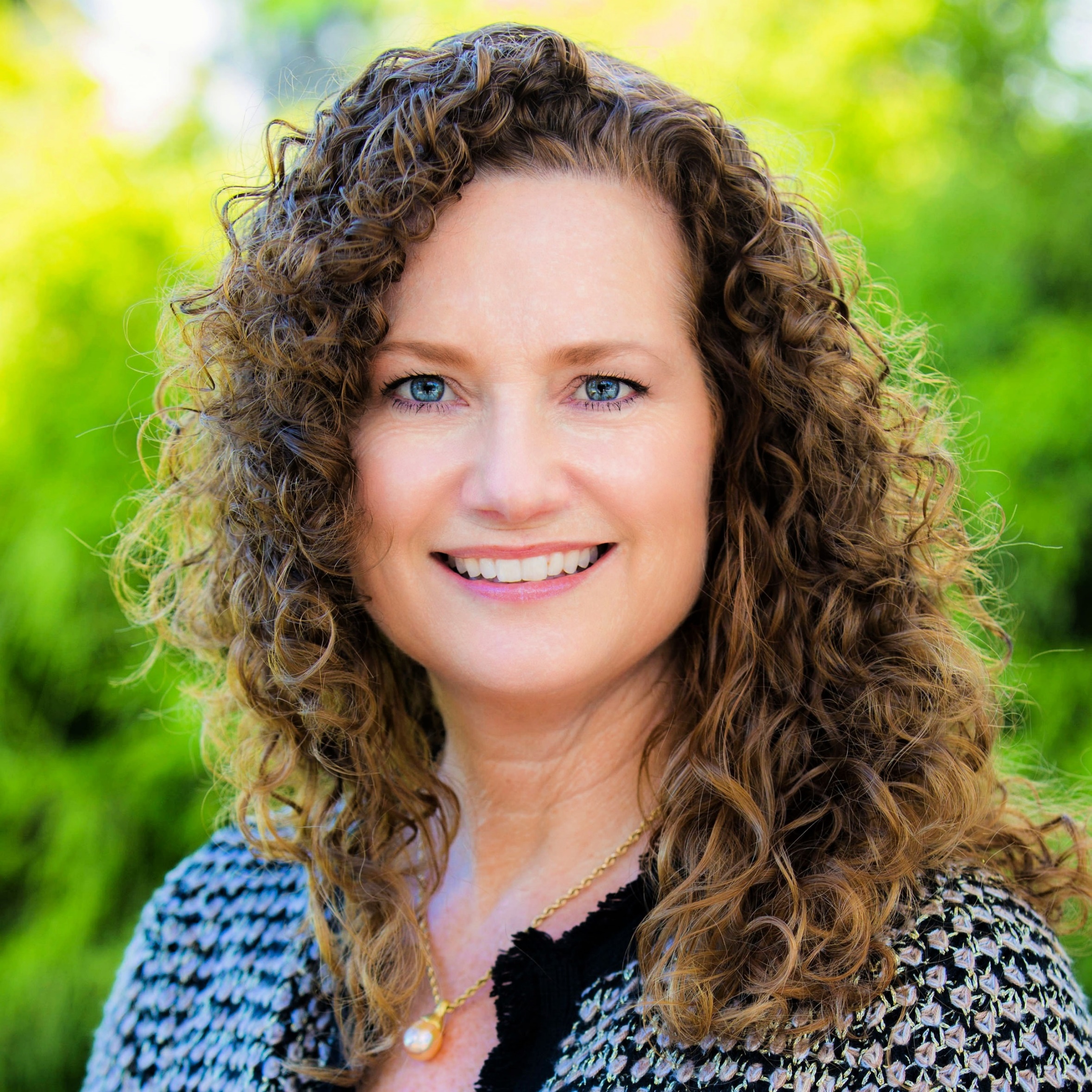 Vice President K12 STEM ProgramsGirl Scouts of Nation's CapitalVice President Special Programs 247Solar Inc. Natalie is a Cybersecurity, Privacy, Risk Management and IT business executive, having served as a Senior VP and Partner at Booz Allen Hamilton for almost 15 years, following nearly 20 years of technical and solutions management using deep subject matter and technology expertise.  She has a proven track record of capturing large competitive contracts, building successful thriving businesses, hiring and mentoring strong leaders and executives, developing high performing multi-disciplinary teams, building strong and lasting client relationships, and delivering financial, technology and strategy value to her clients.   She has been a member of AFCEA since 1985 and has served in many roles at the Chapter and Headquarters level, including Chair of the AFCEA International Board of Directors.  She is passionate about encouraging girls/women and under-served minorities to choose and thrive in science, technology, engineering, and math (STEM) education and careers through her work with multiple non-profit organizations including AFCEA's Educational Foundation as a Board Member, Girl Scouts, Society of Women Engineers, Thomas Jefferson High School's Partnership Fund (TJPF) and the Northern Virginia Business Women's Giving Circle.  She currently serves as a Vice President for STEM programs with the Girl Scouts Nation's Capital Board of Directors and the K12 STEM outreach Chair for TJPF's Board of Directors and is an active member of the Johns Hopkins University's 2nd Commission for Undergraduate Education.